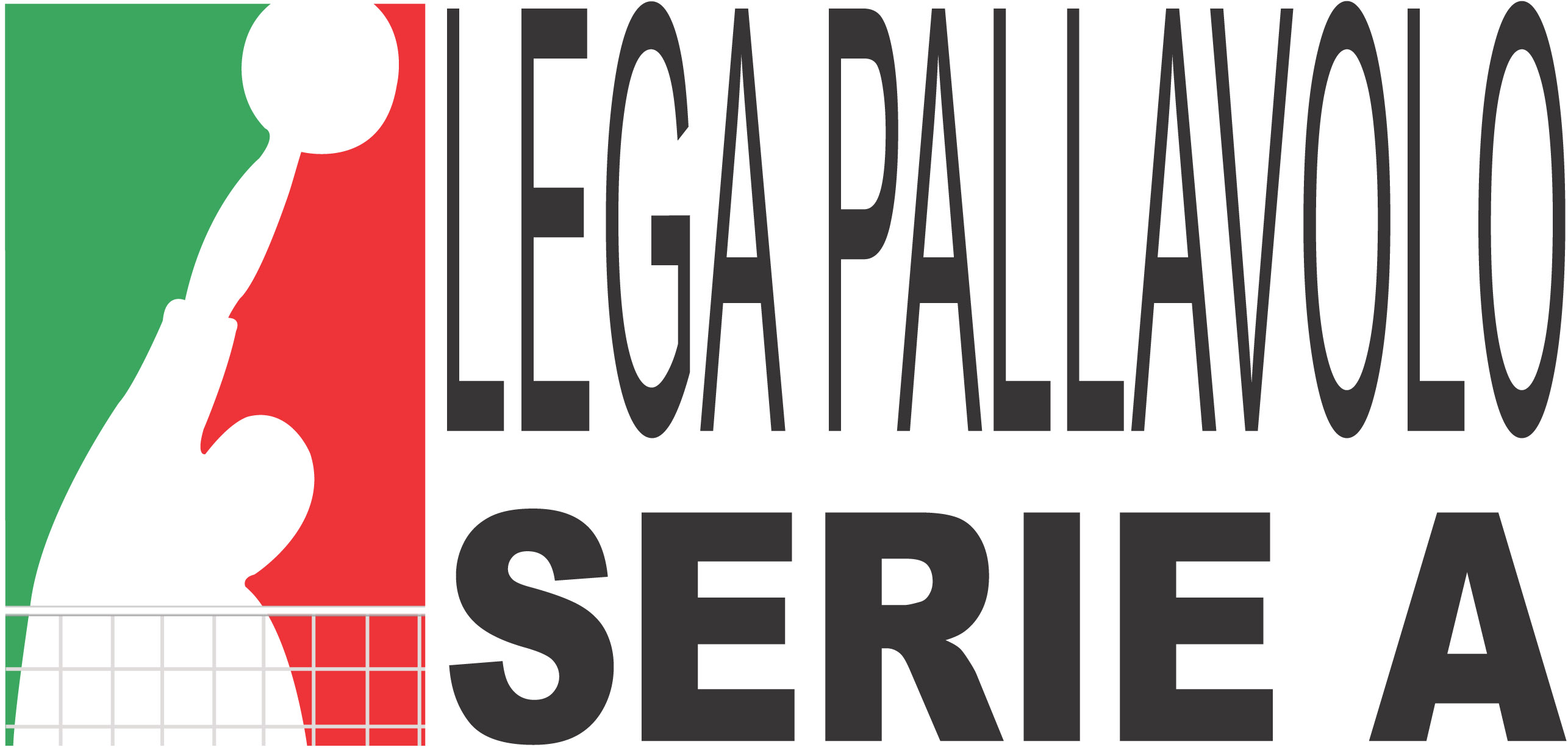 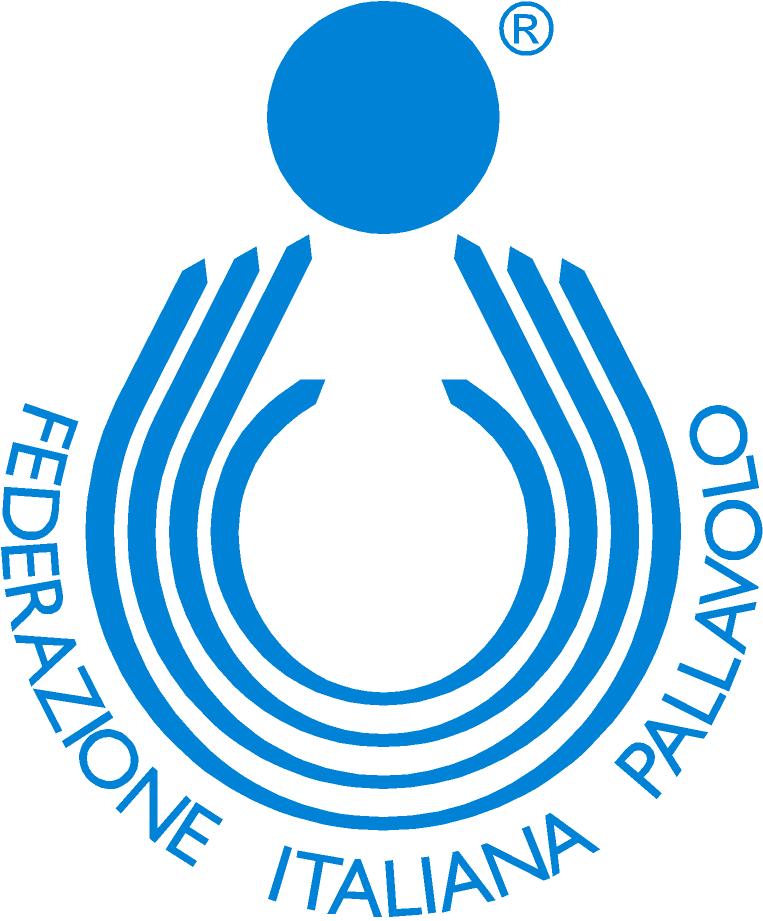 76°
Campionato di
Pallavolo Maschile
SERIE A Credem Banca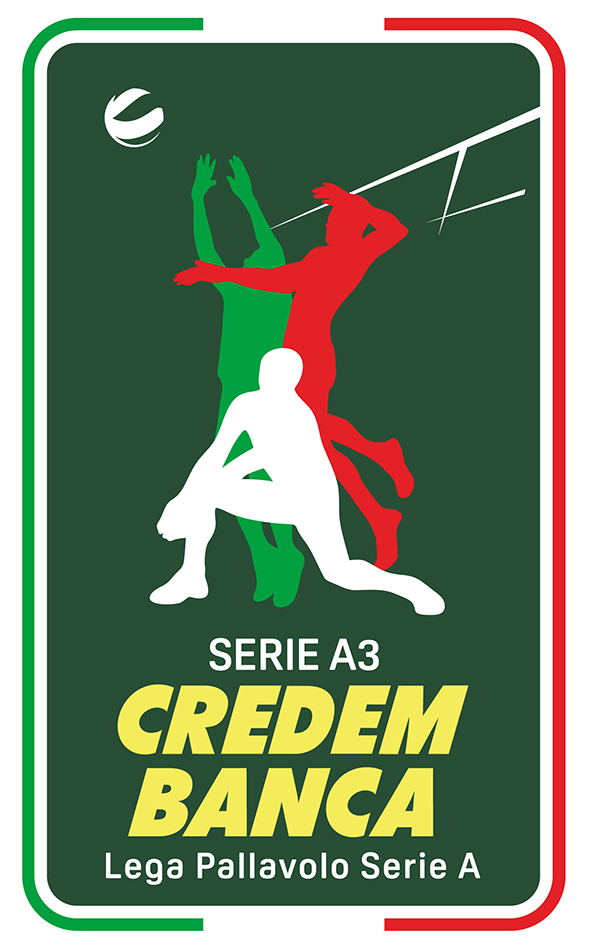 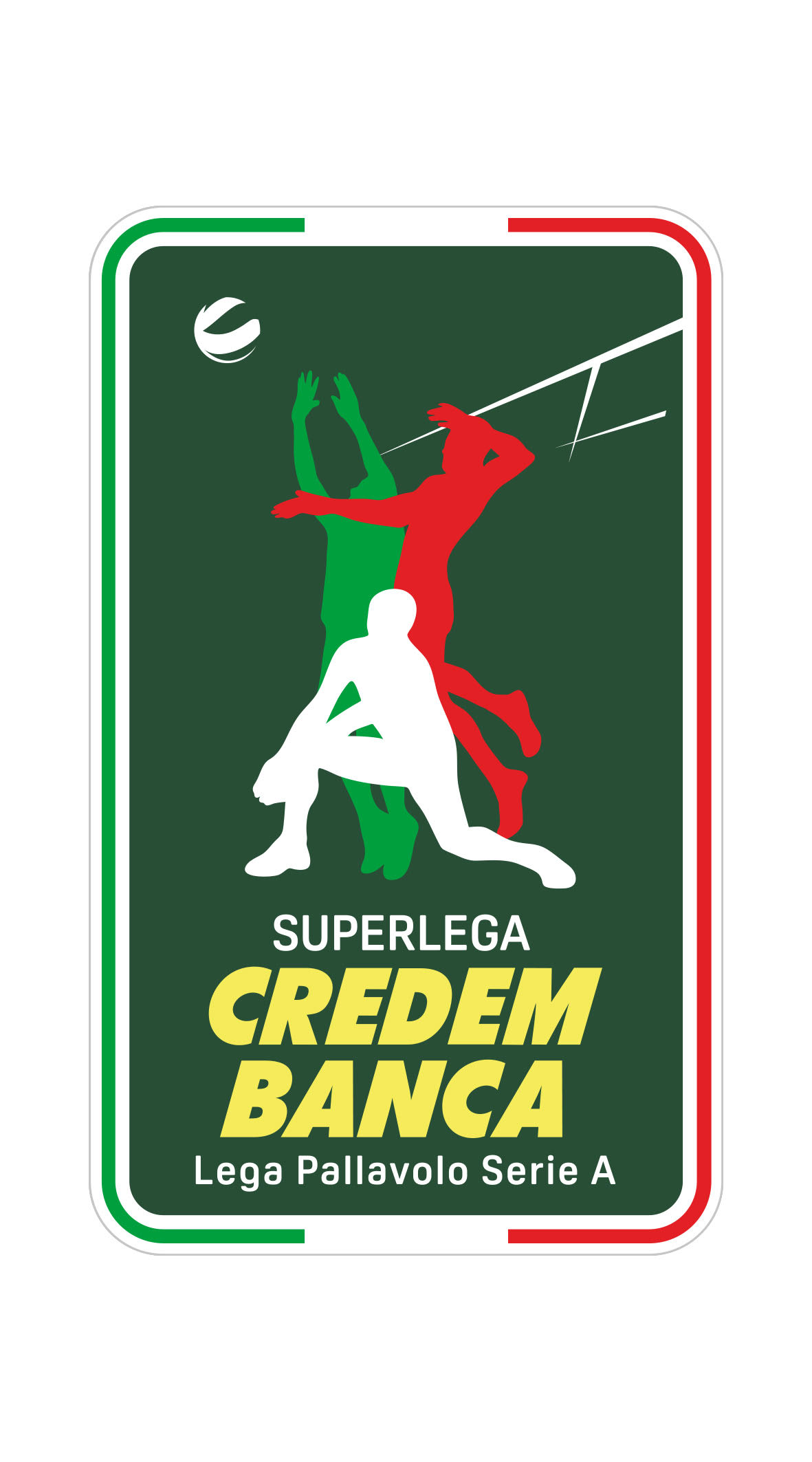 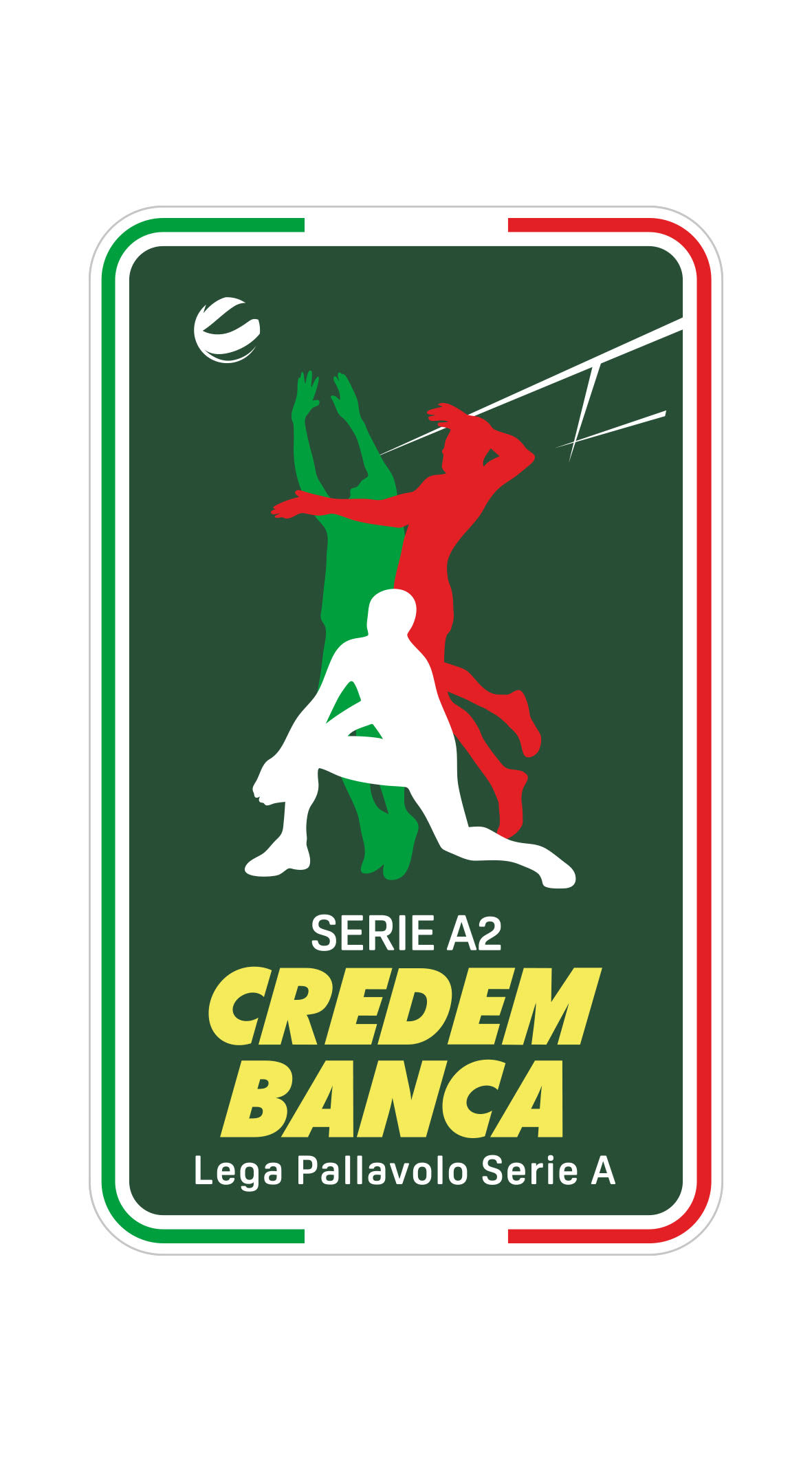 Calendario Ufficiale 2020/21Calendario Serie A3 Credem Banca 2020/2021Girone BluGiornata 1 
Andata 18 Ottobre 2020Videx Grottazzolina - Avimecc Modica
Maury’s Com Cavi Tuscania - Gestioni&Soluzioni Sabaudia
Roma Volley Club - Normanna Aversa Academy
Pallavolo Franco Tigano Palmi - SBV Galatina
Aurispa Libellula Lecce - Sistemia LCT Aci Castello
Pineto Volley - Gis OttavianoGiornata 2 
Andata 25 Ottobre 2020Gis Ottaviano - Aurispa Libellula Lecce
Gestioni&Soluzioni Sabaudia - Pineto Volley
Avimecc Modica - Roma Volley Club
Sistemia LCT Aci Castello - Videx Grottazzolina
Normanna Aversa Academy - Pallavolo Franco Tigano Palmi
SBV Galatina - Maury’s Com Cavi TuscaniaGiornata 3 
Andata 1 Novembre 2020Videx Grottazzolina - Maury’s Com Cavi Tuscania
Roma Volley Club - Sistemia LCT Aci Castello
Pallavolo Franco Tigano Palmi - Gestioni&Soluzioni Sabaudia
Normanna Aversa Academy - Gis Ottaviano
Pineto Volley - Aurispa Libellula Lecce
SBV Galatina - Avimecc ModicaGiornata 4 
Andata 8 Novembre 2020Maury’s Com Cavi Tuscania - Pineto Volley
Gis Ottaviano - Videx Grottazzolina
Aurispa Libellula Lecce - Roma Volley Club
Gestioni&Soluzioni Sabaudia - SBV Galatina
Avimecc Modica - Normanna Aversa Academy
Sistemia LCT Aci Castello - Pallavolo Franco Tigano PalmiGiornata 5 
Andata 15 Novembre 2020Videx Grottazzolina - Aurispa Libellula Lecce
Roma Volley Club - Pineto Volley
Pallavolo Franco Tigano Palmi - Maury’s Com Cavi Tuscania
Avimecc Modica - Gestioni&Soluzioni Sabaudia
Normanna Aversa Academy - Sistemia LCT Aci Castello
SBV Galatina - Gis OttavianoGiornata 6 
Andata 22 Novembre 2020Maury’s Com Cavi Tuscania - Avimecc Modica
Roma Volley Club - Videx Grottazzolina
Gis Ottaviano - Gestioni&Soluzioni Sabaudia
Aurispa Libellula Lecce - Pallavolo Franco Tigano Palmi
Sistemia LCT Aci Castello - SBV Galatina
Pineto Volley - Normanna Aversa AcademyGiornata 7 
Andata 29 Novembre 2020Maury’s Com Cavi Tuscania - Aurispa Libellula Lecce
Pallavolo Franco Tigano Palmi - Pineto Volley
Gestioni&Soluzioni Sabaudia - Sistemia LCT Aci Castello
Avimecc Modica - Gis Ottaviano
Normanna Aversa Academy - Videx Grottazzolina
SBV Galatina - Roma Volley ClubGiornata 8 
Andata 6 Dicembre 2020Videx Grottazzolina - Gestioni&Soluzioni Sabaudia
Roma Volley Club - Gis Ottaviano
Pallavolo Franco Tigano Palmi - Avimecc Modica
Aurispa Libellula Lecce - Normanna Aversa Academy
Sistemia LCT Aci Castello - Maury’s Com Cavi Tuscania
Pineto Volley - SBV GalatinaGiornata 9 
Andata 13 Dicembre 2020Videx Grottazzolina - Pallavolo Franco Tigano Palmi
Maury’s Com Cavi Tuscania - Roma Volley Club
Gis Ottaviano - Sistemia LCT Aci Castello
Gestioni&Soluzioni Sabaudia - Aurispa Libellula Lecce
Avimecc Modica - Pineto Volley
SBV Galatina - Normanna Aversa AcademyGiornata 10 
Andata 20 Dicembre 2020Roma Volley Club - Pallavolo Franco Tigano Palmi
Gis Ottaviano - Maury’s Com Cavi Tuscania
Avimecc Modica - Aurispa Libellula Lecce
Normanna Aversa Academy - Gestioni&Soluzioni Sabaudia
Pineto Volley - Sistemia LCT Aci Castello
SBV Galatina - Videx GrottazzolinaGiornata 11 
Andata 27 Dicembre 2020Videx Grottazzolina - Pineto Volley
Maury’s Com Cavi Tuscania - Normanna Aversa Academy
Pallavolo Franco Tigano Palmi - Gis Ottaviano
Aurispa Libellula Lecce - SBV Galatina
Gestioni&Soluzioni Sabaudia - Roma Volley Club
Sistemia LCT Aci Castello - Avimecc ModicaGiornata 12 
Ritorno 10 Gennaio 2021Avimecc Modica - Videx Grottazzolina
Gestioni&Soluzioni Sabaudia - Maury’s Com Cavi Tuscania
Normanna Aversa Academy - Roma Volley Club
SBV Galatina - Pallavolo Franco Tigano Palmi
Sistemia LCT Aci Castello - Aurispa Libellula Lecce
Gis Ottaviano - Pineto VolleyGiornata 13 
Ritorno 17 Gennaio 2021Aurispa Libellula Lecce - Gis Ottaviano
Pineto Volley - Gestioni&Soluzioni Sabaudia
Roma Volley Club - Avimecc Modica
Videx Grottazzolina - Sistemia LCT Aci Castello
Pallavolo Franco Tigano Palmi - Normanna Aversa Academy
Maury’s Com Cavi Tuscania - SBV GalatinaGiornata 14 
Ritorno 24 Gennaio 2021Maury’s Com Cavi Tuscania - Videx Grottazzolina
Sistemia LCT Aci Castello - Roma Volley Club
Gestioni&Soluzioni Sabaudia - Pallavolo Franco Tigano Palmi
Gis Ottaviano - Normanna Aversa Academy
Aurispa Libellula Lecce - Pineto Volley
Avimecc Modica - SBV GalatinaGiornata 15 
Ritorno 7 Febbraio 2021Pineto Volley - Maury’s Com Cavi Tuscania
Videx Grottazzolina - Gis Ottaviano
Roma Volley Club - Aurispa Libellula Lecce
SBV Galatina - Gestioni&Soluzioni Sabaudia
Normanna Aversa Academy - Avimecc Modica
Pallavolo Franco Tigano Palmi - Sistemia LCT Aci CastelloGiornata 16 
Ritorno 14 Febbraio 2021Aurispa Libellula Lecce - Videx Grottazzolina
Pineto Volley - Roma Volley Club
Maury’s Com Cavi Tuscania - Pallavolo Franco Tigano Palmi
Gestioni&Soluzioni Sabaudia - Avimecc Modica
Sistemia LCT Aci Castello - Normanna Aversa Academy
Gis Ottaviano - SBV GalatinaGiornata 17 
Ritorno 21 Febbraio 2021Avimecc Modica - Maury’s Com Cavi Tuscania
Videx Grottazzolina - Roma Volley Club
Gestioni&Soluzioni Sabaudia - Gis Ottaviano
Pallavolo Franco Tigano Palmi - Aurispa Libellula Lecce
SBV Galatina - Sistemia LCT Aci Castello
Normanna Aversa Academy - Pineto VolleyGiornata 18 
Ritorno 28 Febbraio 2021Aurispa Libellula Lecce - Maury’s Com Cavi Tuscania
Pineto Volley - Pallavolo Franco Tigano Palmi
Sistemia LCT Aci Castello - Gestioni&Soluzioni Sabaudia
Gis Ottaviano - Avimecc Modica
Videx Grottazzolina - Normanna Aversa Academy
Roma Volley Club - SBV GalatinaGiornata 19 
Ritorno 7 Marzo 2021Gestioni&Soluzioni Sabaudia - Videx Grottazzolina
Gis Ottaviano - Roma Volley Club
Avimecc Modica - Pallavolo Franco Tigano Palmi
Normanna Aversa Academy - Aurispa Libellula Lecce
Maury’s Com Cavi Tuscania - Sistemia LCT Aci Castello
SBV Galatina - Pineto VolleyGiornata 20 
Ritorno 14 Marzo 2021Pallavolo Franco Tigano Palmi - Videx Grottazzolina
Roma Volley Club - Maury’s Com Cavi Tuscania
Sistemia LCT Aci Castello - Gis Ottaviano
Aurispa Libellula Lecce - Gestioni&Soluzioni Sabaudia
Pineto Volley - Avimecc Modica
Normanna Aversa Academy - SBV GalatinaGiornata 21 
Ritorno 21 Marzo 2021Pallavolo Franco Tigano Palmi - Roma Volley Club
Maury’s Com Cavi Tuscania - Gis Ottaviano
Aurispa Libellula Lecce - Avimecc Modica
Gestioni&Soluzioni Sabaudia - Normanna Aversa Academy
Sistemia LCT Aci Castello - Pineto Volley
Videx Grottazzolina - SBV GalatinaGiornata 22 
Ritorno 28 Marzo 2021Pineto Volley - Videx Grottazzolina
Normanna Aversa Academy - Maury’s Com Cavi Tuscania
Gis Ottaviano - Pallavolo Franco Tigano Palmi
SBV Galatina - Aurispa Libellula Lecce
Roma Volley Club - Gestioni&Soluzioni Sabaudia
Avimecc Modica - Sistemia LCT Aci Castello